РЕПУБЛИКА СРБИЈАЈАВНИ ИЗВРШИТЕЉ ДР ЖАРКО ДИМИТРИЈЕВИЋНиш, Мачванска 1Идент. број: 75-93-00754-16-0025Пословни број: ИИВК 754/16Дана 06.04.2023. годинеЈавни извршитељ др Жарко Димитријевић, поступајући у извршном поступку извршног повериоцa: ЈАВНО КОМУНАЛНО ПРЕДУЗЕЋЕ ЗА ОБЈЕДИЊЕНУ НАПЛАТУ КОМУНАЛНИХ, СТАМБЕНИХ И ДРУГИХ УСЛУГА И НАКНАДА НИШ, Ниш, ул. НАДЕ ТОМИЋ бр. 07А, КЈС 81685, МБ 20116803, ПИБ 104244673, број рачуна 340-11019588-27 који се води код банке ERSTE BANK А.Д. НОВИ САД, број рачуна 105-20941-62 који се води код банке АГРОИНДУСТРИЈСКО КОМЕРЦИЈАЛНА БАНКА "АИК БАНКА" А.Д. БЕОГРАД, број рачуна 200-2435220105002-50 који се води код банке БАНКА ПОШТАНСКА ШТЕДИОНИЦА А.Д. БЕОГРАД, број рачуна 205-180911-70 који се води код банке НЛБ КОМЕРЦИЈАЛНА БАНКА А.Д. БЕОГРАД, противизвршног дужника: Горан Мичић, Ниш - Палилула, ул. СТЕВАНА СРЕМЦА бр. 15/17 улаз 1, ЈМБГ 0707967730021, ради намирења новчаног потраживања извршног повериоца насталог из комуналних и сродних делатности, 06.04.2023. године, у складу са члановима 36. и 97. ЗИО (“Сл. гласник РС”, бр. 31/2011, 99/2011- др. закон, 109/2013- одлука УС РС, 55/2014 и 139/2014 ), доноси:З А К Љ У Ч А КIОДРЕЂУЈЕ СЕ ПРОДАЈА НЕПОСРЕДНОМ ПОГОДБОМ покретних ствари извршног дужника: Горан Мичић, Ниш - Палилула, ул. СТЕВАНА СРЕМЦА бр. 15/17 улаз 1, ЈМБГ 0707967730021, и то:Тросед, процењен на износ од 30.000,00 динара,Двосед, процењен на износ од 20.000,00 динара,Фотеља, процењен на износ од 12.000,00 динара,Замрзивач, процењен на износ од 25.000,00 динара,ТВ комода, процењена на износ од 10.000,00 динара,Клуб сто, процењен на износ од 7.000,00 динара,Табуре, процењено на износ од 4.500,00 динара,Звучник, процењен на износ од 3.000,00 динара,Сто округли, процењен на износ од 12.000,00 динара,Комода са фиокама, процењена на износ од 8.000,00 динара.ПО ИЗБОРУ ИЗВРШНОГ ПОВЕРИОЦА након две неуспеле продаје.IIУговор о продаји непосредном погодбом закључује се између купца с једне стране и  извршитеља са друге стране. Јавни извршитељ покретне ствари продаје у име извршног дужника, а за рачун извршног повериоца.IIIПродајна цена је предмет договора између страна у купопродајном уговору и за њу се не тражи сагласност извршног дужника, у складу са чланом 97. ставом 6. ЗИО.IVПозивају се заинтересовани купци да најкасније 04.05.2023. године до 16h доставе своје понуде, као и доказ о уплати на име јемства 10% од процењене вредности ствари, на наменски  рачун Јавног извршитеља број 160-406052-46 са сврхом уплате: „јемство за ИИВК 754/16”.  У обзир ће бити узети искључиво понуде које пристигну у канцеларију јавног извршитеља до датума и часа из става 1. овог члана.Лица која претходно нису положила јемство не могу закључити уговор о продаји непосредном погодбом. Јавни извршитељ ће закључити уговор са оним лицем које понуди највишу цену.VТрошкови извршног поступка падају на терет извршног дужника.Поука о правном леку: Против овог закључка није дозвољен приговор.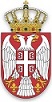 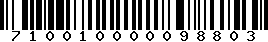 ЈАВНИ ИЗВРШИТЕЉ__________________др Жарко Димитријевић